A7 Working at Height Permit to Work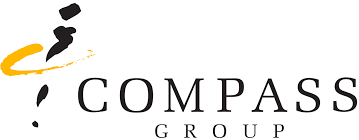 Permit to Work No:Working at Height Permit to WorkWorking at Height Permit to WorkWorking at Height Permit to WorkSite Name:Task Description:Area Location:1. ISSUEIssued to1. ISSUEEmployed byI hereby declare that the following working at height area is safe to access:I hereby declare that the following working at height area is safe to access:I hereby declare that the following working at height area is safe to access:I hereby declare that the following working at height area is safe to access:I hereby declare that the following working at height area is safe to access:I hereby declare that the following working at height area is safe to access:Method of accessMethod of accessMethod of ‘falling from’ preventionMethod of ‘falling from’ preventionMethod of ‘falling through’ preventionMethod of ‘falling through’ preventionMethod of ‘falling off’ preventionMethod of ‘falling off’ preventionMethod of ‘falling object’ preventionMethod of ‘falling object’ preventionEmergency/rescue arrangementsEmergency/rescue arrangementsWarning signs posted atWarning signs posted atWorks to be carried outWorks to be carried outNo other works to be carried out under this Permit to WorkNo other works to be carried out under this Permit to WorkNo other works to be carried out under this Permit to WorkNo other works to be carried out under this Permit to WorkNo other works to be carried out under this Permit to WorkNo other works to be carried out under this Permit to WorkSigned:(AP WAH)Signed:(AP WAH)Signed:(AP WAH)Name:Date:Time:2. RECEIPTI hereby declare that I accept responsibility for carrying out the Working at Height tasks as detailed on this Permit and that no attempt will be made by me, or any person under my control, to carry out any other works.I hereby declare that I accept responsibility for carrying out the Working at Height tasks as detailed on this Permit and that no attempt will be made by me, or any person under my control, to carry out any other works.I hereby declare that I accept responsibility for carrying out the Working at Height tasks as detailed on this Permit and that no attempt will be made by me, or any person under my control, to carry out any other works.I hereby declare that I accept responsibility for carrying out the Working at Height tasks as detailed on this Permit and that no attempt will be made by me, or any person under my control, to carry out any other works.Signed:(Competent Person)Signed:(Competent Person)Name:Date:Time:3. CLEARANCEThis is to certify that the work above has been completed*/stopped* and that all persons under my control have been withdrawn and warned that it is no longer safe to access the Working at Height Area specified on this Permit and that all tools, equipment and materials have been cleared.*delete as appropriateThis is to certify that the work above has been completed*/stopped* and that all persons under my control have been withdrawn and warned that it is no longer safe to access the Working at Height Area specified on this Permit and that all tools, equipment and materials have been cleared.*delete as appropriateThis is to certify that the work above has been completed*/stopped* and that all persons under my control have been withdrawn and warned that it is no longer safe to access the Working at Height Area specified on this Permit and that all tools, equipment and materials have been cleared.*delete as appropriateThis is to certify that the work above has been completed*/stopped* and that all persons under my control have been withdrawn and warned that it is no longer safe to access the Working at Height Area specified on this Permit and that all tools, equipment and materials have been cleared.*delete as appropriateSigned:(Competent Person)Signed:(Competent Person)Name:Date:Time:4. CANCELLATIONI checked the Working at Height area and *I am/*I am not satisfied that the works have been completed satisfactorily and the area shall be *returned to service/ *rejected for rework under a new permit.This Permit to Work is hereby cancelled*delete as appropriateI checked the Working at Height area and *I am/*I am not satisfied that the works have been completed satisfactorily and the area shall be *returned to service/ *rejected for rework under a new permit.This Permit to Work is hereby cancelled*delete as appropriateI checked the Working at Height area and *I am/*I am not satisfied that the works have been completed satisfactorily and the area shall be *returned to service/ *rejected for rework under a new permit.This Permit to Work is hereby cancelled*delete as appropriateI checked the Working at Height area and *I am/*I am not satisfied that the works have been completed satisfactorily and the area shall be *returned to service/ *rejected for rework under a new permit.This Permit to Work is hereby cancelled*delete as appropriateSigned:(AP WAH)Signed:(AP WAH)Name:Date:Time:Notes:Site Plan. Showing points of work , isolations, access and egress, fall prevention methodsSite Plan. Showing points of work , isolations, access and egress, fall prevention methodsSite Plan. Showing points of work , isolations, access and egress, fall prevention methodsSite Plan. Showing points of work , isolations, access and egress, fall prevention methodsSite Plan. Showing points of work , isolations, access and egress, fall prevention methodsPre Access Checks:Pre Access Checks:Pre Access Checks:Pre Access Checks:Pre Access Checks:Access Equipment InspectionsYes / No / NALighting/power checksLighting/power checksYes / No / NAFall Protection Equipment ChecksYes / No / NAMaterials handlingMaterials handlingYes / No / NACommunication EquipmentYes / No / NAPPEPPEPPEWeather Condition ChecksYes / No / NAPPEPPEPPEIsolations in PlaceYes / No / NAPPEPPEPPESigned:(AP WAH)Name:Name:Date:Time: